16 октября 2018 года ГБУДО «Областной Центр дополнительного образования детей» в рамках подготовки к Всероссийскому конкурсу юных чтецов «Живая классика» проводит областной семинар «Жизнь проекта: итоги, перспективы, размышления» (далее – семинар). Для участия в семинаре приглашаются специалисты муниципальных органов управления образованием, курирующие вопросы дополнительного образования, кураторы муниципальных и школьных этапов конкурса, учителя литературы, библиотекари.В программе семинара:«Новые возможности проекта»;«Современная детская литература и вызовы времени: темы, герои, тенденции»;«Неделя живой классики»;«Всероссийская школьная летопись»;Технология регистрации участников.Место проведения семинара: ГБУДО «Областной Центр дополнительного образования детей» (г. Челябинск, ул. Котина, 68).Регламент работы: с 11.00 до 13.00По итогам семинара участники получают электронные сертификаты.Для участия в семинаре в срок до 14 октября 2018 г. в адрес
ГБУДО «Областной Центр дополнительного образования детей» 
(454081, г. Челябинск, ул. Котина, 68, e-mail: ocdod@mail.ru) необходимо направить заявку на участие (приложение).Согласие на обработку персональных данных необходимо иметь с собой.По вопросам организации семинара обращаться по тел. 8(351)773-62-82,
Вохмянина Анна Евгеньевна, методист ГБУ ДО «Областной Центр дополнительного образования детей».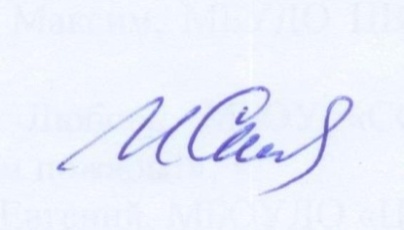 Директор                                                                                            И.Г. СкалуноваВохмянина Анна Евгеньевна, 773-62-82Заявкана участие в семинаре 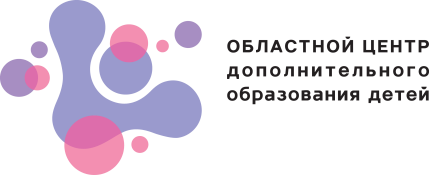 Министерство образования и науки Челябинской областиГосударственное бюджетное учреждение дополнительного образования 
«Областной Центр дополнительногообразования детей»(ГБУДО ОЦДОД)Котина ул., д. 68, Челябинск, 454081Тел/факс (351) 773-62-82, (351) 232-16-56E-mail: ocdod@mail.ruСайт: www.ocdod74.ruОКПО 45639188, ОГРН 1027403775398ИНН\КПП 7452024031\745201001Руководителяморганов местного самоуправлениямуниципальных районов и городских округов Челябинской области, осуществляющих управление в сфере образования
03.10.2018 № 722На № ___________ от __________О проведении областного семинара  кураторов проекта  «Живая классика»Приложение  к письму ГБУДО «Областной Центр дополнительного образования детей»от 03.10.2018№ 722Ф.И.О. куратораМуниципальное образование, образовательная организацияДолжность специалистаЭлектронный адресМобильный телефон